Publicado en Alcañiz, Teruel el 06/09/2021 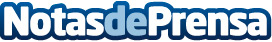 Alternatic patrocina el trofeo al mejor corredor comarcal de la Tastavins TrailDespués de su cancelación en 2020 como consecuencia del COVID, la Tastavins Trail vuelve a celebrarse este año adaptando su participación a las medidas frente a la pandemiaDatos de contacto:Javier Gimeno978 877 208Nota de prensa publicada en: https://www.notasdeprensa.es/alternatic-patrocina-el-trofeo-al-mejor Categorias: Marketing Aragón Entretenimiento Turismo Otros deportes http://www.notasdeprensa.es